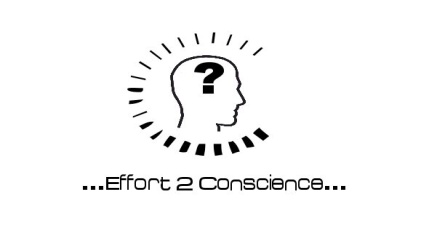       Effort 2 ConscienceRAPPORT D’ACTIVITEANNEE 2016 :- Encadrement du concert donné à Bègles par les Jeunes mérignacais et issus de la C.U.B suivi dans le cadre du dispositif PLC (02 Juillet) : Concert organisé lors du Festival Hip Hop de Bègles.- Enregistrement au studio E2C de la chanson portée par le gagnant du concours organisé par le Domaine de Fantaisie (29 Juin) : dans le quartier Libre.- Réalisation de l’Expo photos réalisée avec les jeunes suivis par le SHM au Rocher Palmer (28 Juin) : Action mise en place avec l’IDDAC, volet "Culture" au sein des MECS.- Encadrement du spectacle de fin d’année donné au sein de l’Ecole Primaire mérignacaise Edouard Herriot (23 Juin) : Animation de la soirée et encadrement des restitutions des créations portées par les jeunes artistes pessacais fréquentant les ateliers hebdomadaires mis en place avec Pessac Animation.- Diffusion à la Salle du Galet, du clip collectif réalisé par la classe de 4e du collège Noès à Pessac (17 Juin) : diffusion faite dans le cadre du spectacle de fin d’année du collège.- Co-organisation et programmation de la Fête du quartier mérignacais Jacques Cartier (11 Juin) : Restitution du travail de création effectué avec les jeunes artistes mérignacais âgés de 16 à 25 ans, dans le cadre du Programme Local de Citoyenneté.- Diffusion au Glob’ Théâtre lors de la journée des MECS, des œuvres collectives réalisées dans le cadre du dispositif mis en place par l’IDDAC et le Conseil départemental (8 Juin).- Diffusion des « Courts métrages & Saynètes réalisées » avec les jeunes suivis par le service ALP Prado (8 Juin) : diffusion faite au sein du service.- Diffusion du clip collectif au SEPAJ de Cenon (1er Juin) réalisé par les adolescents de la MECS. Action mise en place avec l’IDDAC, volet "Culture" au sein des MECS.- Diffusion des œuvres collectives réalisées par les jeunes de la MECS Mouleau portées par les enfants et adolescents de la MECS (1er Juin) : diffusion faite dans le cadre de la fête de la MECS. Action mise en place avec l’IDDAC, volet "Culture" au sein des MECS.- Diffusion/Concert au Krakatoa des créations réalisées par les collégiens dans le cadre des parcours scolaires mis en place avec la SMAC D'agglomération (31 Mai) : opération mise en place avec le Rectorat et la SMAC d'agglomération. 300 collégiens présents.- Intervention sur l’établissement Sainte Bernadette d’Audaux - Fondation d’Auteuil (du 23 au 26 Mai) : intervention ateliers écriture « rap-slam-chant » auprès d’une classe de 3ème. Ecriture, mise en voix, enregistrement et captation du clip correspondant.- Diffusion de l'oeuvre collective réalisée par les jeunes participant au projet porté par les Médiathèques de la Ville de Bordeaux (20 Mai) dans le cadre du Printemps des Poètes : diffusion faite au sein de la Bibliothèque Flora Tristan.- Intervention à Angers lors du regroupement National de l’Association des Personnes de Petite Taille (du 14 au 16 Mai) : Ecriture de morceaux, enregistrement et restitution scénique des créations réalisées.- Réalisation d’une œuvre collective auprès des SDF suivis par le service Solidarité Pyrénées de Perpignan (du 9 au 13 Mai) : Ecriture, mise en voix, enregistrement d’un morceau collectif puis réalisation du clip correspondant. Action mise en place avec la Casa Musicale, lieu de Musiques Actuelles.- Réalisation d’une œuvre collective au sein de la MECS « Mouleau » à Arcachon (du 7 Mai au 22 Juin) : Ecriture, mise en voix, enregistrement d’un morceau collectif puis réalisation du clip correspondant. Action mise en place avec l’IDDAC, volet "Culture" au sein des MECS.- Journée d’intervention à Rock & Chanson (2 Mai), avec une classe du Lycée Hôtelier de Talence : Réalisation d’un morceau collectif avec mise en musique à l’aide d’instruments (batterie, guitare, basse).- Encadrement d’Ateliers "Théâtre d'improvisation" auprès du CEDEF d’Eysines (du 26 Avril au 16 juin).- Encadrement d’ateliers « Ecriture de chansons » auprès des jeunes du service SHM de la MECS Pouget (du 26 Avril au 25 Mai) : Ateliers M.A.O, écriture, enregistrement des morceaux réalisés, et captation photo illustrant les propos artistiques portés par les jeunes. Action mise en place avec l’IDDAC, volet "Culture" au sein des MECS.- Spectacle chorégraphique « A la croisée des chemins » à la MJC Centre Ville (le 22 Avril) : création originale orchestrée durant 7 mois par E2C, regroupant des  jeunes mérignacais s’exprimant au travers de la danse, des mots, et des notes et autres pratiques artistiques. Projet mis en place dans le cadre de Quartier Libre / évènement mérignacais.- Echo Jam Session au Royal à Pessac (20 Avril) : Animation de la soirée et encadrement des restitutions des créations portées par les jeunes artistes pessacais fréquentant les ateliers hebdomadaires mis en place avec Pessac Animation.- Stage de création musicale M.A.O dans le cadre du Festival pessacais Break In The City (du 18 au 20 Avril).- Participation au concours de chant organisé par le Domaine de Fantaisie à Mérignac (le 18 Avril) : Accompagnement proposé au lauréat du concours, enregistrement au studio E2C. - Résidence scénique à la MJC Centre-Ville pour le projet mérignacais « A la Croisée des Chemins » (du 11 au 21 Avril) : travail de croisement, et élaboration de la set liste. Projet mis en place dans le cadre de Quartier Libre / évènement mérignacais.- Intervention sur Semaine de médiation à l’IRTS de Talence (du 11 au 14 Avril) auprès des Educateurs Spécialisés en 1 e année / Création de Chansons : Travail de création autour de l’écriture et de la mise en voix.- Réalisation d’une œuvre collective avec les jeunes suivis par le service de la Sauvegarde de l'Enfance à l'Adulte du Pays Basque (S.E.A.P.B) d’Arcangues en partenariat avec l’ATABAL (du 4 au 8 Avril) : M.A.O, écriture, mise en voix, puis enregistrement d’un morceau collectif et réalisation du clip correspondant. Action mise en place dans le cadre de l’appel à projet « L'action culturelle au service de la maitrise du français » mis en place avec la DRAC.- Réalisation d’une œuvre collective auprès d’une classe du collège Noès de Pessac (du 01 Avril au 25 Mai) : écriture musique & paroles, enregistrement d’un morceau collectif, puis réalisation du clip. Action mise en place avec le Service DSU de la Ville de Pessac.- Encadrement d'ateliers d’Ecriture de chansons auprès des jeunes suivis par l'EPE Pessac (du 29 Mars au 27 Juin) : écriture de chansons, mise en voix et enregistrement au studio E2C des chansons créées.- Encadrement d’Ateliers "Théâtre d'improvisation" auprès des collèges Berthelot & Néruda, ainsi qu’auprès du Point Accueil Jeunes de Bègles (du 25 Mars au 21 Avril).- Encadrement du projet "Court-métrage & Saynètes" auprès des adultes habitant le quartier de Beaudésert (du 25 Mars au 10 Mai) : Ecriture de saynètes, captation vidéo, réalisation du court métrage. Projet mené au sein du centre social de Beaudésert.- Intervention sur Semaine de médiation à l’IRTS de Talence (du 21 au 24 Mars) auprès des Moniteurs Educateurs en 2e année / Création de Chansons : Travail de création autour de l’écriture et de la mise en voix.- Participation à la soirée Robot à la MJC Centre-Ville de Mérignac (18 Mars) : Animation de la soirée et encadrement des créations portées par les jeunes artistes mérignacais fréquentant les ateliers hebdomadaires mis en place à l’Espace Jeunes.- Journée d’intervention à Rock & Chanson (17 Mars), avec une classe de 3e du collège de Lacanau : Réalisation d’un morceau collectif avec mise en musique à l’aide d’instruments (batterie, guitare, basse).- Intervention sur Semaine de médiation à l’IRTS de Talence (du 14 au 17 Mars) auprès des Moniteurs Educateurs en 2e année / Création de Chansons : Travail de création autour de l’écriture et de la mise en voix.- Intervention sur Semaine de médiation à l’IRTS de Talence (du 14 au 17 Mars) auprès des Moniteurs Educateurs en 2e année / Théâtre d’improvisation : Travail autour de l’improvisation théâtrale.- Réalisation d’un morceau collectif auprès d’une classe de 4e du collège Hastignan à St Médard (du 10 Mars au 21 Mars). Action en partenariat avec l’IDDAC et l'ABC Blanquefort.- Intervention sur Semaine de médiation à l’IRTS de Talence (du 29 février au 03 mars) auprès des Educateurs Spécialisés en 2e année / Création de Chansons : Travail de création autour de l’écriture et de la mise en voix.- Réalisation d’une œuvre collective auprès d’une classe de 3e du collège Ste Claire de Floirac (du 22 février au 24 Mars) : écriture musique & paroles, enregistrement d’un morceau collectif, puis réalisation du clip. Action mise en place dans le cadre des parcours scolaires / concours sur le thème de la Résistance. - Encadrement du projet "Court-métrage & Saynètes" auprès des jeunes suivis par le Service Alg du Prado de Villenave d’Ornon (du 20 au 25 Février) : Ecriture de saynètes, captation vidéo, réalisation du court métrage.- Réalisation d’une œuvre collective avec les Bibliothèques de la Ville de Bordeaux (du 18 février au 30 Avril) : œuvre artistique regroupant une quinzaine de jeunes issus des quartiers de la Ville de Bordeaux : Grand Parc, Saint Bruno, les Aubiers, Belcier. Création musicale M.A.O, écriture d’une chanson collective, mise en voix, enregistrement, réalisation du clip correspondant. Projet mené avec le maillage local de chacun des quartiers.- Encadrement d’un projet "Court-métrage & Saynètes" auprès du Centre Social de Beaudésert (du 15 au 17 Février) : Ecriture de saynètes, captation vidéo, réalisation du court métrage auprès des jeunes du quartier mérignacais.- Stage « Ecriture de morceaux » pour l’œuvre collective « A la Croisée des chemins » dans le cadre de Quartier Libre (du 15 au 17 Février) : Action mise en place avec la Ville de Mérignac et les acteurs Jeunesse, et les jeunes de la Ville âgés de 12 à 25 ans. - Réalisation d’une œuvre collective auprès d’une classe du collège Rauzan (du 12 février au 28 Avril) : écriture musique & paroles, enregistrement d’un morceau collectif, puis réalisation du clip. Action mise en place dans le cadre des parcours scolaires avec le Krakatoa.- Intervention « Création de chansons » au sein du centre pénitentiaire de Mont de Marsan (du 8 au 12 Février). Ecriture, mise en voix, mise en musique auprès d’une quarantaine de détenus issus des Maisons d’Arrêts, et centres de détention. Action mise en place avec la DRAC et le Café Boissec.- Intervention « Expression par l’Ecriture » auprès des adhérentes et bénévoles de l’association Promofemmes (5 Février). Travail insufflé par l’association en vue de l’élaboration d’une charte interne sur la laïcité.- Création d’une chanson collective auprès d’une classe du collège Jean Moulin au Bouscat (du 19 Janvier au 29 Mars) : création musicale avec les élèves du club musique, écriture, mise en voix, enregistrement de la chanson. Action mise en place dans le cadre des parcours scolaires avec le Krakatoa.- Intervention sur Semaine de médiation à l’IRTS de Talence (du 18 au 21 Janvier) auprès des Educateurs Spécialisés en 2e année / Création de Chansons : Travail de création autour de l’écriture et de la mise en voix.- Intervention sur Semaine de médiation à l’IRTS de Talence (du 18 au 21 Janvier) auprès des Educateurs Spécialisés en 2e année / Théâtre d’improvisation : Travail autour de l’improvisation théâtrale.- Diffusion du court-métrage de prévention réalisé avec le CACIS (15 Janvier) : diffusion au sein de l’IRTS Aquitaine en présence des étudiants en formation d’Educateurs spécialisés.- Encadrement d'ateliers hebdomadaires Ecriture de chansons/Mise en voix/Interprétation en vue dela création collective mérignacaise « A la croisée des chemins » (du 9 Janvier au 9 Avril). Ateliers auprès d’une vingtaine de jeunes âgés de 12 à 25 ans.- Encadrement d'ateliers Création musicale M.A.O & Ecriture de chansons auprès des jeunes à la MECS de Parempuyre (du 6 Janvier au 5 Mars) : création de versions instrumentales en vue de l'écriture de chansons, puis écriture, mise en voix et enregistrement au studio E2C des chansons créées. Action mise en place avec l’IDDAC, volet "Culture" au sein des MECS.- Création d’une chanson collective auprès d’une classe du collège de Coutras (du 5 Janvier au 8 Mars) : écriture, mise en voix, enregistrement de la chanson. Action mise en place dans le cadre des parcours scolaires avec l’Accordeur de Saint Denis de Pile.- Réalisation d’une œuvre collective auprès d’une classe de 3e du collège François Mauriac de Saint Médard (du 04 Janvier au 15 Mars) : écriture musique & paroles, enregistrement d’un morceau collectif, puis réalisation du clip. Action mise en place dans le cadre des parcours scolaires avec le Krakatoa / concours sur le thème de la Résistance. - Encadrement des Ateliers hebdomadaires « expressions musicales rap-slam-chant » auprès de Pessac Animation du (09 Janvier au 25 Juin) : Ateliers écriture, MAO & Enregistrement, répétitions auprès de jeunes pessacais.- Encadrement des Ateliers hebdomadaires « expressions musicales rap-slam-chant » à la Maison Accueil Jeunes Centre Ville (du 07 Janvier au 16 juin) : Ateliers écriture, MAO & Enregistrement auprès de jeunes mérignacais âgés de 12 à 20 ans.ANNEE 2015 :- Concert/restitution des créations des adolescents à la MECS « Home de Mazères » (16 décembre) : Action mise en place dans le cadre du volet "Culture" développé et financé par l'IDDAC. - Concert/Restitution des chansons créées par la classe de 3e du collège d’Audaux / Fondation d’Auteuil (du 14 au 16 décembre) : concert au sein de l’Etablissement. Action mise en place avec l’Ampli, dans le cadre des parcours scolaires.- Projet de création de chansons auprès de la classe de 3e du collège d’Audaux / Fondation d’Auteuil (du 14 au 16 décembre) : Ecriture, mise en voix, mise en musique. Action mise en place avec l’Ampli, dans le cadre des parcours scolaires.- Diffusion du projet « Court-métrage & Saynètes » à la MECS Mouleau d’Arcachon (10 décembre) réalisée par les adolescents de la MECS. Action mise en place avec l’IDDAC, volet "Culture" au sein des MECS.- Réalisation de l’œuvre collective « Utopie d’un monde meilleur » (du 3 décembre au 25 Janvier 2016) : œuvre artistique regroupant une quinzaine d’Educateurs Spécialisés en formation à l’IRTS de Talence et 15 jeunes mérignacais participant aux ateliers hebdomadaires mis en place sur la Maison Accueil Centre Ville. Ecriture d’une chanson collective, mise en voix, enregistrement, réalisation du clip correspondant.- Du 30 Novembre au 11 décembre : intervention auprès des Educateurs Spécialisés en 2e année à l’IRTS de Talence. Encadrement des travaux dirigés concernant la méthodologie de projet.- Echo Jam Session au Royal à Pessac (27 Novembre) : Animation de la soirée et encadrement des restitutions des créations portées par les jeunes artistes pessacais fréquentant les ateliers hebdomadaires mis en place avec Pessac Animation.- Encadrement d'ateliers Création musicale M.A.O & Ecriture de chansons auprès des jeunes suivis par l'EPE Pessac (19 Novembre, 3 & 10 décembre) : création de versions instrumentales en vue de l'écriture de chansons, puis écriture, mise en voix et enregistrement au studio E2C des chansons créées.- Intervention sur Semaine de médiation à l’IRTS de Talence (du 16 au 19 novembre) auprès des Educateurs Spécialisés en 2e année / Création de Chansons : Travail de création autour de l’écriture et de la mise en voix.- Intervention sur Semaine de médiation à l’IRTS de Talence (du 16 au 19 novembre) auprès des Educateurs Spécialisés en 2e année / Théâtre d’improvisation : Travail autour de l’improvisation théâtrale.- Réalisation d’un court-métrage de prévention auprès du CACIS/Bordeaux avec les étudiants de l’IRTS (13 Novembre, 3 et 7 décembre) : écriture du scénario, direction des comédiens, captation et montage des saynètes écrites. - Réalisation d’une œuvre collective auprès de la classe de SEGPA du collège Ausone (du 10 Novembre au 1er Mars 2016) : enregistrement d’un morceau collectif puis réalisation du clip. Dans le cadre de l’appel à projet « Dis-moi dix mots », action portée dans le cadre des parcours scolaires. - Encadrement d’ateliers « Ecriture de chansons actuelles » auprès du C.E.R DON BOSCO de Saint Germain d’Esteuil (les 6 et 17 Novembre) : écriture & mise en voix.- Réalisation de l’Expo photos « Un Autre Regard » au centre social du Burck " (30 Octobre) : résultats des ateliers d’expression menés sur le quartier, dans le cadre du « Burck S’illumine ».- Restitution/Concert du travail de création de chansons réalisées par les jeunes marmandais (29 octobre) : Temps fort mis en place par la Ville de Marmande.- Stage de Théâtre d’Improvisation auprès des jeunes du Point Accueil Jeunes de la Ville de Bègles (du 26 au 29 Octobre).- Stage de beatmaking MAO & Ecriture de textes à l’Echo Studio de Pessac (22 & 23 Octobre) : Stage programmé dans le cadre des Vibrations Urbaines de Pessac.- Encadrement du projet "Court-métrage & Saynètes" (du 20 au 23 Octobre) auprès des adolescents de la MECS Mouleau d’Arcachon. Ecriture de saynètes, captation vidéo, réalisation du court métrage. Action mise en place avec l’IDDAC, volet "Culture" au sein des MECS.- Travail de création musicale en vue du spectacle mérignacais « A la Croisée des chemins » (du 5 Octobre au 28 Décembre) : réalisation des univers musicaux de la création collective proposée dans le cadre de Quartier Libre.- Ateliers "Expression par l’écriture auprès des adultes du Centre Social du Burck (du 5 Octobre au 30 Octobre) : Ateliers menés au sein des cours d’alphabétisation. Action mise en place dans le cadre du temps fort « Le Burck s’illumine ».- Encadrement du projet "Court-métrage & Saynètes" auprès d’une classe DIMA de l’Etablissement Ste Bernadette de la fondation d’Auteuil à Audaux (d’Octobre 2015 à Juin 2016) : Ecriture de saynètes, captation vidéo, réalisation du court métrage.- Réalisation d’une œuvre collective au sein du Sepaj (du 25 Septembre au 04 décembre) : enregistrement d’un morceau collectif puis réalisation du clip correspondant auprès des jeunes suivis  au SEPAJ. Action mise en place avec l’IDDAC, volet "Culture" au sein des MECS.- Intervention "Ecriture de chansons " auprès des adolescents du Centre Social du Burck (du 25 Septembre au 30 Octobre) : Action mise en place dans le cadre du temps fort « Le Burck s’illumine ».- Intervention "Ecriture de chansons " auprès des enfants du Centre Social du Burck (du 25 Septembre au 30 Octobre) : Action mise en place dans le cadre du temps fort « Le Burck s’illumine ».- Ateliers hebdomadaires « Musiques Assistées par Ordinateur » auprès de Pessac Animation du 25 Septembre au 18 Décembre auprès de jeunes pessacais.- Encadrement des Ateliers hebdomadaires « expressions musicales rap-slam-chant » à la Maison Accueil Jeunes Centre Ville du 24 Septembre au 17 Décembre : Ateliers écriture, MAO & Enregistrement auprès de jeunes mérignacais âgés de 12 à 20 ans.- Encadrement des Ateliers hebdomadaires « expressions musicales rap-slam-chant » auprès de Pessac Animation du 12 Septembre au 19 Décembre : Ateliers écriture, MAO & Enregistrement, répétitions auprès de jeunes pessacais.- Réalisation d’une œuvre collective au sein de la MECS « Mouleau » à Arcachon (du 19 Septembre au 12 décembre) : enregistrement d’un morceau collectif puis réalisation du clip correspondant auprès des enfants de la MECS. Action mise en place avec l’IDDAC, volet "Culture" au sein des MECS.- 13 Septembre : Participation au Forum des Associations de Mérignac, dans le parc de la Maison des Associations à Mérignac. Concert des jeunes issus du projet de création du dispositif PLC.- Encadrement d’ateliers créations de chansons auprès des adolescents du Home de Mazères (Du 9 Septembre au 9 décembre) : Action mise en place dans le cadre du volet "Culture" développé et financé par l'IDDAC.- Encadrement d'un cycle de 5 semaines d’interventions "M.A.O & Court-métrage & Saynètes" (du 13 Juillet au 28 Août) auprès des jeunes qui participent au Chantier d’Insertion porté par le CCAS de la Ville de Martignas. Restitution des créations, le 28 Août.- Du 8 Juillet au 31 Juillet : Encadrement d’une colonie de vacances solidaires du comité d'entreprise d'EDF GDF : Au programme, atelier écriture & création musicale instrumentales + enregistrement des créations. Concert de restitution en fin de semaine sur le centre de vacances.- Atelier "Théâtre d'improvisation" au centre de Loisirs de Villenave d'Ornon (7 et 9 Juillet).- Enregistrement en studio des créations issues du travail de Création croisée sur le territoire mérignacais financé dans le cadre du PLC (Du 29 Juin au 2 Juillet) : 6 chansons écrites et composées par une quinzaine de jeunes mérignacais.- Co-organisation et programmation de la Fête du quartier de Beaudésert au Parc St Exupéry (13 Juin) : Restitution du travail de création effectué avec les jeunes artistes mérignacais âgés de 16 à 25 ans, dans le cadre du Programme Local de Citoyenneté.- Diffusion en plein air de l'oeuvre collective réalisée avec les femmes du quartier de Beaudésert (13 Juin).- Participation au Festival des collégiens organisé au Parc Palmer avec le collège de Jules Ferry (11 Juin) : Diffusion de l'oeuvre collective réalisée par les collégiens de Jules Ferry.- Diffusion  du reportage sur la thématique de l'addiction au sein du lycée DAGUIN à Mérignac (4 Juin) : reportage réalisé avec les lycéens, en partenariat avec le Service Santé de la Mairie de Mérignac, et la Maison des Adolescents.- Encadrement d'un travail de Création croisée sur le territoire mérignacais financé dans le cadre du PLC (Du 26 Mai au 12 Juin) : 6 chansons écrites et composées par une quinzaine de jeunes mérignacais.- Participation au Glob Théâtre au temps de croisement et diffusion des créations réalisées au sein des MECS (27 Mai) : Temps de croisement porté par l'IDDAC avec l'ensemble des compagnies soutenues par le dispositif.- Intervention au Touquet lors du regroupement National de l’APPT (23 et 24 Mai) : Ecriture de morceaux, enregistrement et restitution scénique des créations réalisées + entretiens vidéo réalisés en vue d'une redéfinition du projet associatif de l'APPT.- Mise en place d'un cycle "Court-métrage & saynètes" auprès des jeunes adultes du SHM de la MECS Pouget (Du 5 Mai au 30 Juin) : ateliers de théâtre d'improvisation, écriture de scénario, captation des saynètes. Action mise en place dans le cadre du volet "Culture" développé et financé par l'IDDAC.- Encadrement d'un atelier Création musicale M.A.O auprès des jeunes de l'AGEP AEMO Renforcée (25 Mai) : création de versions instrumentales en vue de l'écriture de chansons. - Diffusion de l'oeuvre collective réalisée par les collégiens de Jules Ferry, et du reportage E2C correspondant à l'Auditorium de la Médiathèque de Mérignac (7 Mai) : Thématique "Fille/Garçon", mise en place en partenariat avec ALIFS. - Diffusion/Concert au Krakatoa des créations réalisées par les collégiens dans le cadre des parcours scolaires mis en place avec la SMAC D'agglomération (4 Mai) : opération mise en place avec le Rectorat et la SMAC d'agglomération. 300 collégiens présents.- Stage de création musicale M.A.O au P.R.I.J d'Auros (du 27 au 30 Avril) en partenariat avec la bibliothèque locale : initiation aux outils numériques de création musicale.- Participation au 100 % Battle organisé par l'Amicale Laique de la Glacière (25 Avril), clôture des ateliers "Théâtre d'improvisation" mené dans le cadre de Quartier Libre.- Restitution de la création originale « Prochaine Escale » au Krakatoa à Mérignac dans le cadre de la semaine « Quartier Libre » (24 Avril) : 1 H 20 minutes de spectacle mêlant différents moyens d’expression (vidéo, son, lumière, danse…) et esthétiques musicales, réunissant une quarantaine de jeunes mérignacais.Clôture de 4 mois de travail auprès des jeunes mérignacais.- Stage d’écriture & MAO animé dans le cadre du Festival Break In The City à Pessac (du 20 au 23 Avril). - Semaine de médiation à l’IRTS de Talence (du 20 au 23 Avril) auprès des Educateurs Spécialisés en 1e année : Travail autour de l’outil « Musiques actuelles », réflexion sur la place des mots. Ecriture & Mise en voix.- Initiation "Ateliers expression par l'écriture" dans le cadre de Quartier Libre (Les 20 et 21 Avril) : Action mise en place avec la Ville de Mérignac et les acteurs Jeunesse.- Stage de théâtre d'improvisation dans le cadre du 100 % Battle organisé par l'Amicale Laique de La Glacière (du 22 au 24 Avril).- Concert de restitution au Galet des créations faites par les 2 classes du collège Noès (17 Avril). Projet mis en place avec le service Prévention de la Mairie de Pessac.- Réalisation d’un morceau collectif auprès d’une classe de 4e du collège Hastignan à St Médard (du 26 Mars au 16 Avril). Action en partenariat avec l’IDDAC et l'ABC Blanquefort.- Action de formation auprès des bibliothécaires d'Aquitaine au sein des locaux de Médiaquitaine (14 Avril) : sensibilisation aux outils M.A.O et "Expressions musicales rap-slam-chant" en direction des publics jeunes. - Action de formation auprès des salariés de l'AJA 40 à St Vincent de Tyrosse (8 et 15 Avril) : Réflexion sur l'utilisation de l'image comme support de médiation, mais également sur les réseaux  sociaux.  Volet de formation mis en place dans le cadre de la formation professionnelle continue assurée par l'IRTS Aquitaine.- Assemblée Générale du Réseau Aquitain des Musiques Actuelles à Saint Vincent de Tyrosse (9 et 10 Avril). - Réalisation d’un morceau collectif puis enregistrement auprès d’une classe de 3e du collège François Mauriac de St Médard (3 et 8 Avril ). Mise en place en partenariat avec le Krakatoa dans le cadre des parcours scolaires.- Ecriture du scénario & Tournage d'un clip collectif sur la thématique des violences faites aux femmes (4 Avril) : tournage effectué sur les quartiers mérignacais avec des jeunes adultes mobilisés pour l'opération.- Réalisation d’un morceau collectif, enregistrement puis clip auprès d’une classe de 5e du collège Rauzan (du 27 Mars au 10 Avril). Mise en place en partenariat avec le Krakatoa dans le cadre des parcours scolaires.- Intervention auprès d'une classe du lycée Tregey dans le cadre des parcours scolaires au lycée Tregey (du 13 Mars au 7 Mai) : 4 ateliers d'écriture, mise en voix & enregistrement sur la thématique de l'identité. Mise en place avec le Rocher Palmer et l'IDDAC.- Semaine de médiation à l’IRTS de Talence (du 16 au 19 Mars) auprès des Educateurs Spécialisés en 2e année : Travail autour de l’outil « Théâtre d'improvisation ».- Semaine de médiation à l’IRTS de Talence (du 16 au 19 Mars) auprès des Educateurs Spécialisés en 2e année : Travail autour de l’outil « Musique assistée par ordinateur ».- Semaine de médiation à l’IRTS de Talence (du 16 au 19 Mars) auprès des Educateurs Spécialisés en 2e année : Travail autour de l’outil « Musiques actuelles », réflexion sur la place des mots. Ecriture & Mise en voix.- Intervention création des chansons auprès des lycéens de LPA Chalosse à Mugron (4 & 11 Mars) : écriture de chansons, mise en voix, mise en musique d'un set en vue du Festival des Lycéens.- Réalisation d’un morceau collectif, enregistrement puis clip auprès de l’ITEP Terres Neuvas de Bègles (de Mars à juin). - Du 3 Mars au 14 Avril : mise en place du cycle de création d’une chanson collective auprès des enfants de l’Ecole primaire de La Glacière à Mérignac + enregistrement. Action mise en place dans le cadre de la réforme des temps scolaires.- Du 2 Mars au 13 Avril : mise en place du cycle de création d’une chanson collective auprès des enfants de l’Ecole primaire du Oscar Auriac à Mérignac + enregistrement. Action mise en place dans le cadre de la réforme des temps scolaires.- Stage de création musicale M.A.O au P.R.I.J de Blaye (les 25 & 26 Février) auprès des jeunes blayais âgés de 15 à 25 ans : initiation aux outils numériques de création musicale.- Semaine de médiation à l’IRTS de Talence (du 23 au 26 Février) auprès des Assistantes sociales en 2e année : Travail autour de l’outil « Musiques actuelles », réflexion sur la place des mots. Ecriture & Mise en voix.- Semaine de médiation à l’IRTS de Talence (du 23 au 26 Février) auprès des Assistantes sociales en 2e année : Travail autour de l’outil « Expressions par l’image », réflexion sur la place de l’image. Ecriture & captation de courts métrages.- Echo Jam Session au Royal à Pessac (20 Février) : Animation de la soirée et encadrement des restitutions des créations portées par les jeunes artistes pessacais fréquentant les ateliers hebdomadaires mis en place avec Pessac Animation.- Réalisation de courts métrages avec les jeunes du centre social de Beaudésert (du 16 au 18 février) : Ecriture de scénario, théâtre d’improvisation, captation.- Réalisation d 'une œuvre collective avec une classe de 4ème du collège Anatole France de Cadillac (du 12 février au 5 mars) / Mise en Musique à Rock et Chanson le 5 mars.- Mise en place d'un cycle d’ateliers MAO à la Médiathèque de Lormont (du 11 février au 15 avril) : travail avec des jeunes de l'IME et des adultes fréquentant la Médiathèque.- Journée d’intervention à Rock & Chanson (5 février), avec une classe de 3e du collège de Lacanau : Réalisation d’un morceau collectif avec mise en musique à l’aide d’instruments (batterie, guitare, basse).- Mise en place d'un projet avec des jeunes adolescents de l'ITEP Terres Neuvas à Bègles (du 3 février au 5 mai) : écriture & mise en voix / enregistrement/ clip.- Ecriture & composition de chansons avec deux classes de 4ème du collège Noès à Pessac (du 2 février au 17 avril): écriture/mise en voix/mise en musique instrumentale. Restitution finale à la salle Le Galet. Projet mis en place avec le service Prévention de la Mairie de Pessac.- Réalisation d’un morceau collectif, enregistrement puis clip auprès d’une classe de 4e du collège Jules Ferry à Mérignac (du 29 Janvier au 16 Avril). Mise en place avec le maillage associatif mérignacais. Thématique : Le rapport Fille / Garçon.- Réalisation d’un morceau collectif, enregistrement puis clip auprès d’une classe de 3e Prépa Pro du Lycée Dassault de Mérignac (du 26 Janvier au 2 Mars). Mise en place dans le cadre des parcours scolaires. Thématique : « Inclure / Exclure ».- Participation au concert « Resto du Cœur » (24 Janvier) organisé au Krakatoa par le centre social des Eyquems.- Réalisation d’un morceau collectif, enregistrement puis clip auprès d’une classe de 4e SEGPA du collège Ausone du Bouscat (du 20 Janvier au 1er Avril). Mise en place en partenariat avec le Krakatoa dans le cadre des parcours scolaires.- Réalisation d’un morceau collectif, enregistrement puis clip auprès d’une classe de 3e du collège de l’Etablissement Ste Bernadette d’Audaux (64) les 20, 21, 22 Janvier. Mise en place en partenariat avec l’Ampli de Pau.- Encadrement d’ateliers « Expression par l’écriture et mise en voix » auprès d’une classe de 4e collège de Coutras (du 19 Janvier au 6 Mars) : projet mis en place L’Accordeur de St Denis de Pile sur la thématique de la 1e Guerre Mondiale.- Réalisation d’un morceau collectif avec enregistrement, mise en voix et réalisation du clip correspondant avec l’ITEP Rénovation (du 17 Janvier au 7 Mars) : projet mis en place avec 10 jeunes accompagnés des éducateurs de l’ITEP Rénovation/Bordeaux.- Action auprès du centre social de Beaudésert / réalisation d’un morceau collectif avec enregistrement, mise en voix et réalisation du clip correspondant (du 16 Janvier au 14 Mars) : projet mis en place avec le secteur famille et les cours d’alphabétisation du centre social de Beaudésert.- Semaine de médiation à l’IRTS de Talence (du 12 au 15 Janvier) auprès des Educateurs Spécialisés en 2e année : Travail autour de l’outil « Musiques actuelles », réflexion sur la place des mots. Ecriture & Mise en voix.- Semaine de médiation à l’IRTS de Talence (du 12 au 15 Janvier) auprès des Educateurs Spécialisés en 2e année : Travail autour de l’outil « Expressions par l’image », réflexion sur la place de l’image. Ecriture & captation de courts métrages.- Encadrement des Ateliers hebdomadaire « expressions musicales rap-slam-chant » à la Maison Accueil Jeunes Centre Ville du 15 Janvier au 18 Juin : Ateliers écriture, MAO & Enregistrement auprès de jeunes mérignacais âgés de 12 à 20 ans.- Du 10 Janvier au 20 Juin : Encadrement des Ateliers hebdomadaire « expressions musicales rap-slam-chant » auprès des jeunes adhérents de Pessac Animation : Ateliers écriture, MAO & Enregistrement auprès de jeunes pessacais, au sein de l’Echo Studio (Pessac Animation Musiques Actuelles).- Réalisation d’un morceau collectif, enregistrement puis clip auprès d’une classe de 6e SEGPA du collège de Tonneins (47) les 6-7-8 Janvier. - Du 6 Janvier au 10 Février : mise en place du cycle de création d’une chanson collective auprès des enfants de l’Ecole primaire Bourran à Mérignac + enregistrement. Action mise en place dans le cadre de la réforme des temps scolaires.- Du 5 Janvier au 09 Février : mise en place du cycle de création d’une chanson collective auprès des enfants de l’Ecole primaire du Parc à Mérignac + enregistrement. Action mise en place dans le cadre de la réforme des temps scolaires.